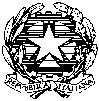 Tribunale Ordinario di IvreaDOMANDA DI AMMISSIONE ALLA FORMAZIONE TEORICO-PRATICA 
PRESSO GLI UFFICI GIUDIZIARI(art. 73 d.l. 69/2013 convertito con legge 9 agosto 2013, n. 98)Al Sig. Presidente delTribunale di Ivrea Il sottoscritto dott. [NOME COGNOME], nato a [Comune di nascita] il [data di nascita], residente in [comune di residenza] in [indirizzo di residenza] nr. [numero civico], c.f.: [codice fiscale]chiededi essere ammesso alla formazione teorico-pratica, ai sensi dell’art. 73 decreto legge 69/2013 convertito dalla legge 98/2013.A tal fine, sotto la sua personale responsabilità ed a piena conoscenza della responsabilità  penale prevista per le dichiarazioni false dall’art. 76 del Decreto del Presidente della Repubblica nr. 28 dicembre 2000, n. 445 e dalle disposizioni del Codice Penale e dalle leggi speciali in materia, dichiara:di aver conseguito la laurea in giurisprudenza all’esito di un corso di durata almeno quadriennale, in data [data della laurea] presso l’Università di [città sede dell’Università]di non aver riportato condanne per delitti non colposi o a pena detentiva per contravvenzioni e non essere stato sottoposto a misure di prevenzione o sicurezza (art. 42-ter, secondo comma, lettera g, del regio decreto 30 gennaio 1941, n. 12)di aver riportato i seguenti voti nelle materie di:diritto costituzionale, voto: [voto]diritto privato, voto: [voto]diritto processuale civile, voto: [voto]diritto commerciale, voto: [voto]diritto penale, voto: [voto]diritto processuale penale, voto: [voto]diritto del lavoro, voto: [voto]diritto amministrativo, voto: [voto]e quindi una media complessiva pari a [media risultante dai voti nelle materie suddette] di aver riportato un punteggio di laurea pari a: [punteggio di laurea]di aver ultimato il corso di specializzazione per le professioni forensi presso l’Università di [città sede dell’Università] e di aver superato la prova finale, conseguendo il diploma e riportando la seguente votazione: [voto]di essersi iscritto alla scuola di specializzazione per le professioni forensi presso l’Università di [città sede dell’Università] all’anno di corso [anno di corso della Scuola di specializzazione per le professioni legali] e di non aver ancora conseguito il diplomadi essere iscritto nel registro dei praticanti avvocati presso il consiglio dell’ordine degli avvocati di [città in cui ha sede il consiglio dell’ordine] in data [data iscrizione] e di svolgere il tirocinio presso l’avvocato  [cognome e nome avvocato], c.f. [codice fiscale dell’avvocato], con studio in [città ove ha sede lo studio], via/piazza [indirizzo studio], nr. [numero civico]di essere abilitato al patrocinio legale con delibera di iscrizione nel registro in data [data delibera di abilitazione al patrocinio]di aver compiuto il periodo di tirocinio, come da certificato del consiglio dell’ordine in data [data del certificato]di aver conseguito l’abilitazione all’esercizio della professione di avvocato in data [data del certificato della commissione di esame per l’iscrizione nell’albo degli avvocati]di essere iscritto al consiglio dell’ordine di [città sede del consiglio dell’ordine] in data [data di iscrizione al consiglio dell’ordine)di essere iscritto nel registro dei praticanti presso il consiglio notarile di [città in cui ha sede il consiglio notarile] in data [data iscrizione] e di svolgere il tirocinio presso il notaio  [cognome e nome del notaio], c.f. [codice fiscale del notaio], con studio in [città ove ha sede lo studio], via/piazza [indirizzo studio], nr. [numero civico]  di aver compiuto la pratica notarile, come da certificato del consiglio notarile in data [data del certificato]di aver sostenuto con approvazione l’esame di idoneità all’esercizio della professione notarile in data [data della prova orale]di essere iscritto al consiglio notarile di [città sede del consiglio notarile] in data [data di iscrizione al consiglio notarile)Ai fini dell’assegnazione ad un magistrato formatore, il sottoscritto esprime preferenza per le materie di tipo [inserire: civile, penale, commerciale/fallimentare, volontaria giurisdizione].Si impegna:al rispetto degli obblighi di riservatezza e di riserbo riguardo ai dati, alle informazioni e alle notizie acquisite durante il periodo di formazionea mantenere il segreto su quanto appreso durante lo svolgimento dello stagead astenersi dalla deposizione testimoniale.Dichiara altresì di essere informato, ai sensi e per gli effetti di cui all’art. 13 del decreto legislativo 30 giugno 2003, n. 196, che i dati personali saranno trattati, anche con strumenti informatici, esclusivamente nell’ambito del procedimento per il quale la presente dichiarazione viene resa.Indica l’indirizzo di posta elettronica ordinaria a cui ricevere ogni comunicazione: Numero telefonico cellulare: ___________________________________(luogo e data)Il richiedente _______________________(firma per esteso e leggibile)